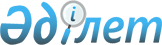 Об утверждении Правил оказания государственной услуги "Выдача лицензии на осуществление деятельности по эксплуатации горных и химических производств"Приказ Министра индустрии и инфраструктурного развития Республики Казахстан от 8 июня 2020 года № 335. Зарегистрирован в Министерстве юстиции Республики Казахстан 17 июня 2020 года № 20865.
      В соответствии с подпунктом 1) статьи 10 Закона Республики Казахстан от 15 апреля 2013 года "О государственных услугах" ПРИКАЗЫВАЮ:
      1. Утвердить прилагаемые Правила оказания государственной услуги "Выдача лицензии на осуществление деятельности по эксплуатации горных и химических производств".
      2. Комитету индустриального развития и промышленной безопасности Министерства индустрии и инфраструктурного развития Республики Казахстан в установленном законодательством порядке обеспечить:
      1) государственную регистрацию настоящего приказа в Министерстве юстиции Республики Казахстан;
      2) размещение настоящего приказа на интернет-ресурсе Министерства индустрии и инфраструктурного развития Республики Казахстан.
      3. Контроль за исполнением настоящего приказа возложить на курирующего вице-министра индустрии и инфраструктурного развития Республики Казахстан.
      4. Настоящий приказ вводится в действие по истечении двадцати одного календарного дня после дня его первого официального опубликования.
      "СОГЛАСОВАН"Министерство национальной экономикиРеспублики Казахстан
      "СОГЛАСОВАН"Министерство цифрового развития,инноваций и аэрокосмической промышленностиРеспублики Казахстан Правила оказания государственной услуги  "Выдача лицензии на осуществление деятельности по эксплуатации горных и химических производств" Глава 1. Общие положения
      1. Настоящие Правила оказания государственной услуги "Выдача лицензии на осуществление деятельности по эксплуатации горных и химических производств" (далее - Правила) разработаны в соответствии с подпунктом 1) статьи 10 Закона Республики Казахстан от 15 апреля 2013 года "О государственных услугах" (далее - Закон) и определяют порядок выдачи лицензии на осуществление деятельности по эксплуатации горных и химических производств.
      2. Лицензия на осуществление деятельности по эксплуатации горных и химических производств включает следующие подвиды деятельности:
      1) добыча твердых полезных ископаемых (за исключением общераспространенных полезных ископаемых);
      2) вскрытие и разработка месторождений твердых полезных ископаемых открытым и подземным способами;
      3) ведение технологических работ на месторождениях;
      4) производство взрывных работ для добычи полезных ископаемых;
      5) ликвидационные работы по закрытию рудников и шахт;
      6) подземный и капитальный ремонт скважин, демонтаж оборудования и агрегатов, установка подъемника скважин;
      7) испытания после ремонта скважин;
      8) промывка, цементация, опробование и освоение скважин;
      9) эксплуатация химических производств.
      3. "Выдача лицензии на осуществление деятельности по эксплуатации горных и химических производств" является государственной услугой (далее - государственная услуга) и оказывается Комитетом индустриального развития Министерства индустрии и инфраструктурного развития Республики Казахстан (далее - услугодатель).
      Сноска. Пункт 3 - в редакции приказа Министра индустрии и инфраструктурного развития РК от 10.12.2021 № 640 (вводится в действие по истечении шестидесяти календарных дней после дня его первого официального опубликования).


      4. Лицензия и (или) приложение к лицензии подлежат переоформлению в случаях, установленных Законом Республики Казахстан от 16 мая 2014 года "О разрешениях и уведомлениях". Глава 2. Порядок оказания государственной услуги
      5. Для получения государственной услуги физическое или юридическое лицо (далее - услугополучатель) направляет услугодателю посредством веб-портала "электронного правительства" www.egov.kz, www.elicense.kz (далее - портал) документы, необходимые для оказания государственной услуги, перечень которых приведен в Стандарте государственной услуги согласно приложению 1 к настоящим Правилам (далее - Стандарт государственной услуги). 
      6. Перечень основных требований к оказанию государственной услуги, включающий характеристику процесса, форму, содержание и результат оказания, а также иные сведения с учетом особенностей оказания государственной услуги изложены в Стандарте государственной услуги.
      7. Общий срок рассмотрения и оказания государственной услуги:
      при выдаче лицензии - в течение 15 (пятнадцати) рабочих дней;
      при переоформлении лицензии и (или) приложения к лицензии - в течение 3 (трех) рабочих дней;
      при переоформлении лицензии и (или) приложения к лицензии в случае реорганизации услугополучателя в форме выделения или разделения - в течение 15 (пятнадцати) рабочих дней.
      8. Работник канцелярии услугодателя осуществляет прием и регистрацию документов в день их поступления и направляет руководителю услугодателя, которым назначается исполнитель.
      В случае обращения услугополучателя после окончания рабочего времени, в выходные и праздничные дни согласно трудовому законодательству Республики Казахстан, прием заявления осуществляется следующим рабочим днем.
      Сноска. Пункт 8 - в редакции приказа Министра индустрии и инфраструктурного развития РК от 10.12.2021 № 640 (вводится в действие по истечении шестидесяти календарных дней после дня его первого официального опубликования).


      9. Исполнитель в течение 2 (двух) рабочих дней со дня регистрации представленных услугополучателем документов проверяет полноту таких документов и, в случае представления услугополучателем неполного пакета документов, готовит мотивированный отказ по форме согласно приложению 2 к настоящим Правилам (далее - Мотивированный отказ), подписанный электронно-цифровой подписью (далее – ЭЦП) руководителя услугодателя, либо лица его замещающего, и направляет его услугополучателю через портал в форме электронного документа в личный кабинет услугополучателя.
      Сноска. Пункт 9 - в редакции приказа Министра индустрии и инфраструктурного развития РК от 10.12.2021 № 640 (вводится в действие по истечении шестидесяти календарных дней после дня его первого официального опубликования).


      10. Сведения о документе, удостоверяющем личность физического лица, о государственной регистрации (перерегистрации) юридического лица, индивидуального предпринимателя Республики Казахстан услугодатель получает из соответствующих государственных информационных систем через шлюз "электронного правительства".
      11. В случае представления услугополучателем полного пакета документов, исполнитель в течение срока, указанного в пункте 9 настоящих Правил, направляет запрос в электронной форме посредством портала в территориальное подразделение Комитета промышленной безопасности Министерства по чрезвычайным ситуациям Республики Казахстан для получения согласования в части соответствия услугополучателя требованиям в области промышленной безопасности (далее - Территориальное подразделение в области промышленной безопасности), а также в территориальное подразделение Комитета санитарно-эпидемиологического контроля Министерства здравоохранения Республики Казахстан для получения согласования в части соответствия услугополучателя санитарно-эпидемиологическим требованиям (далее - Территориальное подразделение в сфере санитарно-эпидемиологического благополучия населения).
      Сноска. Пункт 11 - в редакции приказа Министра индустрии и инфраструктурного развития РК от 10.12.2021 № 640 (вводится в действие по истечении шестидесяти календарных дней после дня его первого официального опубликования).


      12. Территориальные подразделения в области промышленной безопасности и в сфере санитарно-эпидемиологического благополучия населения в течение 10 (десяти) рабочих дней с момента поступления запроса направляют услугодателю ответ о соответствии или несоответствии услугополучателя требованиям промышленной безопасности и санитарно-эпидемиологическим требованиям.
      Сноска. Пункт 12 - в редакции приказа Министра индустрии и инфраструктурного развития РК от 10.12.2021 № 640 (вводится в действие по истечении шестидесяти календарных дней после дня его первого официального опубликования).


      13. Ответственный исполнитель в течение 1 (одного) рабочего дня после рассмотрения ответа территориального подразделения услугодателя готовит результат государственной услуги - лицензию и (или) приложение к лицензии по форме согласно приложению 3 к настоящим Правилам.
      При выявлении оснований для отказа в оказании государственной услуги, установленные законодательством Республики Казахстан, и изложенные в Стандарте государственной услуги, услугодатель уведомляет услугополучателя о предварительном решении об отказе в оказании государственной услуги, а также времени и месте (способе) проведения заслушивания для возможности выразить услугополучателю позицию по предварительному решению.
      Уведомление о заслушивании направляется на электронный адрес услугополучателя, указанный в заявлении, не менее чем за 3 (три) рабочих дня до завершения срока оказания государственной услуги. Заслушивание проводится не позднее 2 (двух) рабочих дней со дня уведомления.
      По результатам заслушивания услугодатель выдает гарантийное обязательство (сертификат конечного пользователя) либо мотивированный отказ в оказании государственной услуги.
      Сноска. Пункт 13 - в редакции приказа и.о. Министра индустрии и инфраструктурного развития РК от 13.05.2022 № 268 (вводится в действие по истечении шестидесяти календарных дней после дня его первого официального опубликования).


      14. Услугодатель обеспечивает внесение данных о стадии оказания государственной услуги в информационную систему мониторинга оказания государственных услуг.
      При оказании государственной услуги посредством государственной информационной системы разрешений и уведомлений данные о стадии оказания государственной услуги поступают в автоматическом режиме в информационную систему мониторинга оказания государственных услуг. Глава 3. Порядок обжалования решений, действий (бездействий) услугодателя и (или) его должностных лиц по вопросу оказания государственной услуги
      15. Рассмотрение жалобы по вопросам оказания государственных услуг производится вышестоящим административным органом, должностным лицом, уполномоченным органом по оценке и контролю за качеством оказания государственных услуг (далее – орган, рассматривающий жалобу).
      Жалоба подается услугодателю и (или) должностному лицу, чье решение, действие (бездействие) обжалуются.
      Услугодатель, должностное лицо, чье решение, действие (бездействие) обжалуются, не позднее 3 (три) рабочих дней со дня поступления жалобы направляют ее и административное дело в орган, рассматривающий жалобу.
      При этом услугодатель, должностное лицо, чье решение, действие (бездействие) обжалуются, не направляет жалобу в орган, рассматривающий жалобу, если он в течение 3 (трех) рабочих дней примет благоприятное решение, совершит действие, полностью удовлетворяющее требованиям, указанным в жалобе.
      Жалоба услугополучателя, поступившая в адрес услугодателя, в соответствии с пунктом 2 статьи 25 Закона подлежит рассмотрению в течение 5 (пяти) рабочих дней со дня ее регистрации.
      Жалоба услугополучателя, поступившая в адрес уполномоченного органа по оценке и контролю за качеством оказания государственных услуг, подлежит рассмотрению в течение 15 (пятнадцати) рабочих дней со дня ее регистрации.
      Сноска. Пункт 15 - в редакции приказа и.о. Министра индустрии и инфраструктурного развития РК от 13.05.2022 № 268 (вводится в действие по истечении шестидесяти календарных дней после дня его первого официального опубликования).


      16. Если иное не предусмотрено законами Республики Казахстан, обращение в суд допускается после обжалования в досудебном порядке в соответствии с пунктом 5 статьи 91 Административного процедурно-процессуального кодекса Республики Казахстан.
      Сноска. Пункт 16 - в редакции приказа и.о. Министра индустрии и инфраструктурного развития РК от 13.05.2022 № 268 (вводится в действие по истечении шестидесяти календарных дней после дня его первого официального опубликования).


      Сноска. Приложение 1 - в редакции приказа Министра индустрии и инфраструктурного развития РК от 23.06.2021 № 321 (вводится в действие по истечении шестидесяти календарных дней после дня его первого официального опубликования).
      Приложение 1к Стандарту государственнойуслуги "Выдача лицензии наосуществление деятельности поэксплуатации горныхи химических производств"
      форма 1
      форма 2
      Приложение 2к Стандарту государственнойуслуги "Выдача лицензии наосуществление деятельности поэксплуатации горныхи химических производств"
      форма 1
      форма 2
      Сноска. Приложение 2 - в редакции приказа Министра индустрии и инфраструктурного развития РК от 23.06.2021 № 321 (вводится в действие по истечении шестидесяти календарных дней после дня его первого официального опубликования).                                      Лицензия
      "___" ___________ 20 ___ года № _____________
      Выдана ______________________________________________________________ (полное наименование, местонахождение, бизнес-идентификационный номер юридического лица (в том числе иностранного юридического лица), бизнес-идентификационный номер филиала или представительства иностранного юридического лица – в случае отсутствия бизнес-идентификационного номера у юридического лица/полностью фамилия, имя, отчество (в случае наличия), индивидуальный идентификационный номер физического лица) на занятие ______________________________________________________________________________ (наименование лицензируемого вида деятельности в соответствии с Законом Республики Казахстан "О разрешениях и уведомлениях") Особые условия _________________________________________________________________(в соответствии со статьей 36 Закона Республики  Казахстан "О разрешениях и уведомлениях") Примечание: ___________________________________________________________________                         (отчуждаемость, класс разрешения) Лицензиар _____________________________________________________________________                         (полное наименование лицензиара) Руководитель (уполномоченное лицо) ______________________________________________                                     (фамилия, имя, отчество (в случае наличия) _____________________ подпись (для лицензий на бумажных носителях) Место печати (для лицензий на бумажных носителях) Дата первичной выдачи: "___" _________ _________ г. Срок действия лицензии: "____" __________ ______ г. Место выдачи ___________________________________                          Приложение к лицензии
      Номер лицензии _________________
      Дата выдачи лицензии ________________ 20 __ года 
      Подвид(ы) лицензируемого вида деятельности ____________________________________________________________________________________________________ (наименование подвида лицензируемого вида деятельности в соответствии с  Законом Республики Казахстан "О разрешениях и уведомлениях") Лицензиат _________________________________________________________________ (полное наименование, местонахождение, бизнес-идентификационный номер  юридического лица (в том числе иностранного юридического лица), бизнес-идентификационный номер филиала или представительства иностранного юридического лица – в случае отсутствия бизнес-идентификационного номера у юридического лица/полностью фамилия, имя, отчество (в случае наличия), индивидуальный идентификационный номер физического лица) Производственная база _______________________________________________________                                     (местонахождение) Особые условия действия лицензии ____________________________________________(в соответствии со статьей 36 Закона Республики Казахстан "О разрешениях и уведомлениях") Лицензиар __________________________________________________________________             (полное наименование органа, выдавшего приложение к лицензии) Руководитель (уполномоченное лицо) __________________________________________                                     (фамилия, имя, отчество (в случае наличия) _____________________ подпись (для приложений на бумажных носителях) Место печати (для приложений на бумажных носителях) Номер приложения ____________ Срок действия "____" __________ ______ г. Дата выдачи приложения ________________ 20 ____ года Место выдачи __________________________
					© 2012. РГП на ПХВ «Институт законодательства и правовой информации Республики Казахстан» Министерства юстиции Республики Казахстан
				
      Министр индустрии и инфраструктурного развития Республики Казахстан 

Б. Атамкулов
Утверждены
приказом Министра индустрии и
инфраструктурного развития
Республики Казахстан
от 8 июня 2020 года № 335Приложение 1 к Правилам 
оказания государственной услуги 
"Выдача лицензии на
осуществление деятельности по
эксплуатации горных и
химических производств"
Стандарт государственной услуги "Выдача лицензии на осуществление деятельности по эксплуатации горных и химических производств"
Стандарт государственной услуги "Выдача лицензии на осуществление деятельности по эксплуатации горных и химических производств"
Стандарт государственной услуги "Выдача лицензии на осуществление деятельности по эксплуатации горных и химических производств"
1
 Наименование услугодателя 
Комитет индустриального развития Министерства индустрии и инфраструктурного развития Республики Казахстан (далее - услугодатель)
2
 Способы предоставления государственной услуги 
Веб-портал "электронного правительства" www.egov.kz (далее - портал)
3
Срок оказания государственной услуги
При выдаче лицензии и (или) приложения к лицензии - в течение 15 (пятнадцати) рабочих дней;
при переоформлении лицензии и (или) приложения к лицензии - в течение 3 (трех) рабочих дней;
при переоформлении лицензии и (или) приложения к лицензии в случае реорганизации услугополучателя в форме выделения или разделения - в течение 15 (пятнадцати) рабочих дней
4
Форма оказания государственной услуги
Электронная (полностью автоматизированная)
5
Результат оказания государственной услуги
Лицензия и (или) приложение к лицензии, либо мотивированный отказ в оказании государственной услуги
6
Размер оплаты, взимаемой с заявителя при оказании государственной услуги, и способы ее взимания в случаях, предусмотренных законодательством Республики Казахстан
1) при выдаче лицензии на осуществление деятельности по эксплуатации горных и химических производств - 10 месячных расчетных показателей;
2) за переоформление лицензии - 10% от ставки при выдаче лицензии.
Оплата лицензионного сбора осуществляется в наличной и безналичной форме через банки второго уровня и организации, осуществляющие отдельные виды банковских операций.
Оплата может осуществляться через платежный шлюз "электронного правительства" (далее - ПШЭП).
7
График работы услугодателя
1) услугодателя - с понедельника по пятницу, в соответствии с установленным графиком работы с 9.00 до 18.30 часов, за исключением выходных и праздничных дней согласно Трудовому кодексу Республики Казахстан (далее - Кодекс), с перерывом на обед с 13.00 часов до 14.30 часов;
2) портал - круглосуточно, за исключением технических перерывов в связи с проведением ремонтных работ (при обращении услугополучателя после окончания рабочего времени, в выходные и праздничные дни согласно Кодексу, прием заявления осуществляется следующим рабочим днем)
8
Перечень документов необходимых для оказания государственной услуги
1. Для получения лицензии и (или) приложения к лицензии:
заявление в электронном виде, удостоверенное электронно-цифровой подписью (далее - ЭЦП) услугополучателя, согласно приложению 1 к настоящему Стандарту;
электронная копия документа, подтверждающего уплату лицензионного сбора за право занятия отдельными видами деятельности, за исключением случаев оплаты через ПШЭП (не требуется при получении приложения к лицензии);
электронная копия документов, подтверждающих соответствие услугополучателя квалификационным требованиям, утвержденным приказом исполняющего обязанности Министра по инвестициям и развитию Республики Казахстан от 23 января 2015 года № 45 "Об утверждении квалификационных требований для осуществления деятельности в сфере промышленности и перечня документов, подтверждающих соответствие им" (далее – квалификационные требования).
2. Для переоформления лицензии и (или) приложения к лицензии:
заявление в электронном виде, удостоверенное ЭЦП услугополучателя, согласно приложению 2 к настоящему Стандарту;
электронная копия документа, подтверждающего уплату лицензионного сбора за право занятия отдельными видами деятельности, за исключением случаев оплаты через ПШЭП (не требуется при получении приложения к лицензии);
электронная копия документов, содержащих информацию об изменениях, послуживших основанием для переоформления лицензии и (или) приложения к лицензии, за исключением документов, информация из которых содержится в государственных информационных системах;
3. Для переоформления лицензии и (или) приложения к лицензии в случае реорганизации услугополучателя в форме выделения или разделения:
заявление в электронном виде, удостоверенное ЭЦП услугополучателя, согласно приложению 2 к настоящему Стандарту;
электронная копия документа, подтверждающего уплату лицензионного сбора за право занятия отдельными видами деятельности, за исключением случаев оплаты через ПШЭП (не требуется при получении приложения к лицензии);
электронная копия документов, содержащих информацию об изменениях, послуживших основанием для переоформления лицензии и (или) приложения к лицензии, за исключением документов, информация из которых содержится в государственных информационных системах;
электронная копия документов, подтверждающих соответствие услугополучателя квалификационным требованиям.
9
Основания для отказа в оказании государственной услуги, установленные законами Республики Казахстан
1. При выдаче лицензии и (или) приложения к лицензии 1) занятие видом деятельности запрещено законами Республики Казахстан для данной категории физических или юридических лиц;
2) не внесен лицензионный сбор;
3) заявитель не соответствует квалификационным требованиям;
4) лицензиаром получен ответ от соответствующего согласующего государственного органа о несоответствии заявителя предъявляемым при лицензировании требованиям;
5) в отношении заявителя имеется вступившее в законную силу решение (приговор) суда о приостановлении или запрещении деятельности или отдельных видов деятельности, подлежащих лицензированию;
6) судом на основании представления судебного исполнителя временно запрещено выдавать заявителю-должнику лицензию;
7) установлена недостоверность документов, представленных заявителем для получения лицензии, и (или) данных (сведений), содержащихся в них.
2. При переоформлении и (или) приложения к лицензии:
1) занятие видом деятельности запрещено законами Республики Казахстан для данной категории физических или юридических лиц;
2) не внесен лицензионный сбор;
3) лицензиаром получен ответ от соответствующего согласующего государственного органа о несоответствии заявителя предъявляемым при лицензировании требованиям;
4) в отношении заявителя имеется вступившее в законную силу решение (приговор) суда о приостановлении или запрещении деятельности или отдельных видов деятельности, подлежащих лицензированию;
5) судом на основании представления судебного исполнителя временно запрещено выдавать заявителю-должнику лицензию;
6) установлена недостоверность документов, представленных заявителем для получения лицензии, и (или) данных (сведений), содержащихся в них.
7) в случае непредставления или ненадлежащего оформления документов, указанных в пункте 2 строки 8 настоящего Стандарта.
3. В случае реорганизации юридического лица-лицензиата в формах выделения и разделения:
1) непредставление или ненадлежащее оформление документов, необходимых для переоформления лицензии и (или) приложения к лицензии;
2) несоответствие заявителя квалификационным требованиям;
3) если ранее лицензия и (или) приложение к лицензии были переоформлены на другое юридическое лицо из числа вновь возникших в результате разделения юридических лиц-лицензиатов.
10
Иные требования с учетом особенностей оказания государственной услуги, в том числе оказываемой в электронной форме и через Государственную корпорацию
Адреса мест оказания государственной услуги размещены на интернет-ресурсах:
1) Министерства индустрии и инфраструктурного развития Республики Казахстан – www.miid.gov.kz, раздел "Государственные услуги";
2) услугодателя – www.comprom.miid.gov.kz, раздел "Государственные услуги".
Телефон Единого контакт-центра по вопросам оказания государственных услуг: 1414, 8-800-080-7777.
Адреса мест оказания государственной услуги размещены на:
1) услугодатель – www.comprom.miid.gov.kz, раздел "Государственные услуги";
2) портале www.egov.kz.
Заявление физического лица для получения лицензии и (или) приложения к лицензии
В _________________________________________________________(полное наименование лицензиара) от ________________________________________________________(фамилия имя отчество (в случае наличия) физического лица, индивидуальный идентификационный номер)
Прошу выдать лицензию и (или) приложение к лицензии на осуществление
__________________________________________________________
(указать полное наименование вида деятельности и (или) подвида(ов) деятельности)
на бумажном носителе _____
(поставить знак Х в случае, если необходимо получить лицензию на бумажном носителе)
Адрес местожительства физического лица _____________________
__________________________________________________________
(почтовый индекс, область, город, район, населенный пункт, наименование улицы, номер дома/здания)
Электронная почта _________________________________________
Телефоны _________________________________________________
Факс _____________________________________________________
Банковский счет ___________________________________________
(номер счета, наименование и местонахождение банка)
Адрес объекта осуществления деятельности или действий (операций)
_________________________________________________________
(почтовый индекс, область, город, район, населенный пункт, наименование улицы,
номер дома/здания (стационарного помещения)
Прилагается _____ листов.
Настоящим подтверждается, что:
все указанные данные являются официальными контактами и на них может быть направлена любая информация по вопросам выдачи или отказа в выдаче лицензии и (или) приложения к лицензии;
заявителю не запрещено судом заниматься лицензируемым видом и (или) подвидом деятельности;
все прилагаемые документы соответствуют действительности и являются действительными;
заявитель согласен на использование персональных данных ограниченного доступа, составляющих охраняемую законом тайну, содержащихся в информационных системах, при выдаче лицензии и (или) приложения к лицензии;
заявитель согласен на удостоверение заявления электронной цифровой подписью работника центра обслуживания населения (в случае обращения через центр обслуживания населения).
Физическое лицо ____________________________________________(фамилия, имя, отчество (при его наличии)
электронная цифровая подпись физического лица
Дата заполнения: "___" ________ 20__ года
Заявление юридического лица для получения лицензии и (или) приложения к лицензии
В _________________________________________________________(полное наименование лицензиара)
от ________________________________________________________
(полное наименование, местонахождение, бизнес-идентификационный номер юридического лица (в том числе иностранного юридического лица), бизнес-идентификационный номер филиала или представительства иностранного юридического лица – в случае отсутствия бизнес-идентификационного номера у юридического лица)
Прошу выдать лицензию и (или) приложение к лицензии на осуществление
___________________________________________________________
(указать полное наименование вида деятельности и (или) подвида(ов) деятельности)
на бумажном носителе _____
(поставить знак Х в случае, если необходимо получить лицензию на бумажном носителе)
Адрес юридического лица ____________________________________
___________________________________________________________
(почтовый индекс, страна (для иностранного юридического лица), область, город, район, населенный пункт, наименование улицы, номер дома/здания (стационарного помещения))
Электронная почта ___________________________________________
Телефоны ___________________________________________________
Факс ________________________________________________________
Банковский счет ______________________________________________
(номер счета, наименование и местонахождение банка)
Адрес объекта осуществления деятельности или действий (операций)
_____________________________________________________________
(почтовый индекс, область, город, район, населенный пункт, наименование улицы, номер дома/здания (производственной базы/здания или нежилого помещения (офиса))
Прилагается ______ листов.
Настоящим подтверждается, что:
все указанные данные являются официальными контактами и на них может быть направлена любая информация по вопросам выдачи или отказа в выдаче лицензии и (или) приложения к лицензии;
заявителю не запрещено судом заниматься лицензируемым видом и (или) подвидом деятельности;
все прилагаемые документы соответствуют действительности и являются действительными;
заявитель согласен на использование персональных данных ограниченного доступа, составляющих охраняемую законом тайну, содержащихся в информационных системах, при выдаче лицензии и (или) приложения к лицензии;
заявитель согласен на удостоверение заявления электронной цифровой подписью работника центра обслуживания населения (в случае обращения через центр обслуживания населения).
Руководитель ____________________________________________(фамилия, имя, отчество (при его наличии)
электронная цифровая подпись руководителя организации
Дата заполнения: "__" __________ 20__ года
Заявление физического лица для переоформления лицензии и (или) приложения к лицензии
В _________________________________________________________________(полное наименование лицензиара)
от _________________________________________________________________(фамилия имя отчество (в случае наличия) физического лица, индивидуальный идентификационный номер)
Прошу переоформить лицензию и (или) приложение(я) к лицензии
(нужное подчеркнуть)
№ __________ от "___" _________ 20___ года, выданную(ое)(ых)
_______________________________________________________________________(номер(а) лицензии и (или) приложения(й) к лицензии, дата выдачи, наименование лицензиара, выдавшего лицензию и (или) приложение(я) к лицензии)
На осуществление _______________________________________________________(полное наименование вида деятельности и (или) подвида(ов) деятельности)
по следующему(им) основанию(ям) (укажите в соответствующей ячейке Х):
1) изменения фамилии, имени, отчества (при его наличии) физического лица-лицензиата ________
2) перерегистрация индивидуального предпринимателя-лицензиата, изменение его наименования ________
3) перерегистрация индивидуального предпринимателя-лицензиата, изменение его юридического адреса ________
4) отчуждение лицензиатом лицензии, выданной по классу "разрешения, выдаваемые на объекты", вместе с объектом в пользу третьих лиц в случаях, если отчуждаемость лицензии предусмотрена приложением 1 к Закону Республики Казахстан "О разрешениях и уведомлениях" ________
5) изменение адреса места нахождения объекта без его физического перемещения для лицензии, выданной по классу "разрешения, выдаваемые на объекты" или для приложений к лицензии с указанием объектов ________
6) наличие требования о переоформлении в законах Республики Казахстан ________
7) изменение наименования вида деятельности ___________
8) изменение наименования подвида деятельности ________ на бумажном носителе _______
(поставить знак Х в случае, если необходимо получить лицензию на бумажном носителе)
Адрес местожительства физического лица _______________________
___________________________________________________________(почтовый индекс, область, город, район, населенный пункт, наименование улицы, номер дома/здания)
Электронная почта ___________________________________________Телефоны ___________________________________________________Факс _______________________________________________________Банковский счет______________________________________________(номер счета, наименование и местонахождение банка)
Адрес объекта осуществления деятельности или действий (операций)
____________________________________________________________(почтовый индекс, область, город, район, населенный пункт, наименование улицы, номер дома/здания (стационарного помещения)
Прилагается ______ листов.
Настоящим подтверждается, что:
все указанные данные являются официальными контактами и на них может быть направлена любая информация по вопросам выдачи или отказа в выдаче лицензии и (или) приложения к лицензии;
заявителю не запрещено судом заниматься лицензируемым видом и (или) подвидом деятельности;
все прилагаемые документы соответствуют действительности и являются действительными;
заявитель согласен на использование персональных данных ограниченного доступа, составляющих охраняемую законом тайну, содержащихся в информационных системах, при выдаче лицензии и (или) приложения к лицензии;
заявитель согласен на удостоверение заявления электронной цифровой подписью работника центра обслуживания населения (в случае обращения через центр обслуживания населения).
Физическое лицо _________________________________________ (фамилия, имя, отчество (при его наличии)
электронная цифровая подпись физического лица
Дата заполнения: "___" ________ 20__ года
Заявление юридического лица для переоформления лицензии и (или) приложения к лицензии
В _________________________________________________________(полное наименование лицензиара)
от _________________________________________________________(полное наименование, местонахождение, бизнес-идентификационный номер юридического лица (в том числе иностранного юридического лица), бизнес-идентификационный номер филиала или представительства иностранного юридического лица – в случае отсутствия бизнес-идентификационного номера у юридического лица)
Прошу переоформить лицензию и (или) приложение(я) к лицензии
(нужное подчеркнуть)
№__________ от "___" _________ 20___ года, выданную(ое)(ых)
___________________________________________________________(номер(а) лицензии и (или) приложения(й) к лицензии, дата выдачи, наименование лицензиара, выдавшего лицензию и (или) приложение(я) к лицензии) на осуществление
__________________________________________________________________
(полное наименование вида деятельности и (или) подвида(ов) деятельности)
по следующему(им) основанию(ям) (укажите в соответствующей ячейке Х):
1) реорганизация юридического лица-лицензиата в соответствии с порядком, определенным статьей 34 Закона Республики Казахстан "О разрешениях и уведомлениях" путем (укажите в соответствующей ячейке Х):
слияния ___________преобразования ____присоединения _____выделения _________разделения _________
2) изменение наименования юридического лица-лицензиата _________3) изменение места нахождения юридического лица-лицензиата ______
4) отчуждение лицензиатом лицензии, выданной по классу "разрешения, выдаваемые на объекты", вместе с объектом в пользу третьих лиц в случаях, если отчуждаемость лицензии предусмотрена приложением 1 к Закону Республики Казахстан "О разрешениях и уведомлениях" __________________
5) изменение адреса места нахождения объекта без его физического перемещения для лицензии, выданной по классу "разрешения, выдаваемые на объекты" или для приложений к лицензии с указанием объектов ____________6) наличие требования о переоформлении в законах Республики Казахстан
___________________________________________________________7) изменение наименования вида деятельности ___________________8) изменение наименования подвида деятельности ________________на бумажном носителе ________________________________________
(поставить знак Х в случае, если необходимо получить лицензию на бумажном носителе)
Адрес юридического лица ___________________________________________________________________________________________________
(страна – для иностранного юридического лица, почтовый индекс, область, город, район, населенный пункт, наименование улицы, номер дома/здания (стационарного помещения))
Электронная почта ___________________________________________Телефоны ___________________________________________________Факс ________________________________________________________Банковский счет ______________________________________________(номер счета, наименование и местонахождение банка)
Адрес объекта осуществления деятельности или действий (операций)
____________________________________________________________(почтовый индекс, область, город, район, населенный пункт, наименование улицы, номер дома/здания (производственной базы/здания или нежилого помещения (офиса))
Прилагается ______ листов.
Настоящим подтверждается, что:
все указанные данные являются официальными контактами и на них может быть направлена любая информация по вопросам выдачи или отказа в выдаче лицензии и (или) приложения к лицензии;
заявителю не запрещено судом заниматься лицензируемым видом и (или) подвидом деятельности;
все прилагаемые документы соответствуют действительности и являются действительными;
заявитель согласен на использование персональных данных ограниченного доступа, составляющих охраняемую законом тайну, содержащихся в информационных системах, при выдаче лицензии и (или) приложения к лицензии;
заявитель согласен на удостоверение заявления электронной цифровой подписью работника центра обслуживания населения (в случае обращения через центр обслуживания населения).
Руководитель _______________________________________________(фамилия, имя, отчество (при его наличии)
электронная цифровая подпись руководителя организации
Дата заполнения: "__" __________ 20__ годаПриложение 2 к Правилам 
оказания государственной услуги 
"Выдача лицензии на
осуществление деятельности по
эксплуатации горных и
химических производств"Форма
Қазақстан Республикасы Индустрия және инфрақұрылымдық даму министрлігінің Индустриялық даму комитеті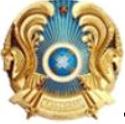 
Комитет индустриального развития Министерства индустрии и инфраструктурного развития Республики Казахстан
Нұр-Сұлтан қ.
г. Нур-Султан
Номер: [Номер документа]
Дата выдачи: 
[Дата выдачи] год
[Наименование организации, юридический адрес, БИН/ИИН]
МОТИВИРОВАННЫЙ ОТКАЗ
МОТИВИРОВАННЫЙ ОТКАЗ
МОТИВИРОВАННЫЙ ОТКАЗ
Комитет индустриального развития Министерства индустрии и инфраструктурного развития Республики Казахстан, рассмотрев Ваше заявление от [Дата] года № [Номер входящего документа], сообщает следующее.
[Обоснование отказа]
Комитет индустриального развития Министерства индустрии и инфраструктурного развития Республики Казахстан, рассмотрев Ваше заявление от [Дата] года № [Номер входящего документа], сообщает следующее.
[Обоснование отказа]
Комитет индустриального развития Министерства индустрии и инфраструктурного развития Республики Казахстан, рассмотрев Ваше заявление от [Дата] года № [Номер входящего документа], сообщает следующее.
[Обоснование отказа]
[Должность подписывающего]
[Ф.И.О. (при его наличии) подписывающего]Приложение 3 к Правилам 
оказания государственной услуги 
"Выдача лицензии на
осуществление деятельности по
эксплуатации горных и
химических производств"форма 1форма 2